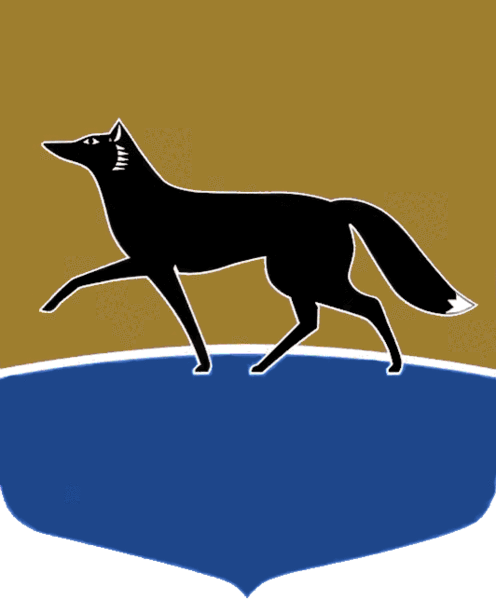 Принято на заседании Думы 26 мая 2023 года№ 345-VII ДГОб отдельном наказе избирателейВ соответствии с Порядком работы с наказами избирателей, данными депутатам Думы города, утверждённым решением Думы города 
от 26.09.2012 № 225-V ДГ, Дума города РЕШИЛА:Утвердить наказ избирателей, поступивший депутату Думы города Парфёнову С.В. в соответствии с частью 9  статьи 2 Порядка работы 
с наказами избирателей, данными депутатам Думы города, утверждённого решением Думы города от 26.09.2012 № 225-V ДГ, направленный 
на оказание социально-экономической поддержки муниципального бюджетного общеобразовательного учреждения средней общеобразовательной школы № 15 в форме приобретения мебели 
для обеденного зала школьной столовой в целях подготовки школы к новому  2023/2024 учебному году.Председатель Думы города							М.Н. Слепов «31» мая 2023 г.